                                          РОССИЙСКАЯ ФЕДЕРАЦИЯ                                                   Ивановская область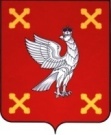 Администрация  Шуйского муниципального районаПОСТАНОВЛЕНИЕот  14.03.2024 № 176-пг. ШуяОб утверждении проекта планировки и проекта межевания территории в границах земельного участка с кадастровым номером 37:20:000000:1224В соответствии со статьями 45, 46 Градостроительного кодекса Российской Федерации, Федеральным законом  от 06.10.2003 № 131-ФЗ «Об общих принципах организации местного самоуправления в Российской Федерации», Федеральным законом от 27.07.2010 № 210-ФЗ «Об организации предоставления государственных и муниципальных услуг», Положением о проведении публичных слушаний в Шуйском муниципальном районе, утвержденным Решением Шуйского районного Совета от 25.10.2006 № 63, Уставом Шуйского муниципального района Ивановской области, заключением о результатах публичных слушаний от 15.12.2023, Администрация Шуйского муниципального района постановляет:          1.Утвердить проект планировки и проект межевания территории в земельного участка с кадастровым номером 37:20:000000:1224.          2.Разместить настоящее постановление на официальном сайте Администрации Шуйского муниципального района, на сайте Остаповского сельского поселения Шуйского муниципального района.          3.Контроль за исполнением настоящего постановления возложить на заместителя главы администрации Николаенко В.В.         4.Постановление вступает в силу с момента его подписания.Глава Шуйского муниципального района                                 С.А. Бабанов